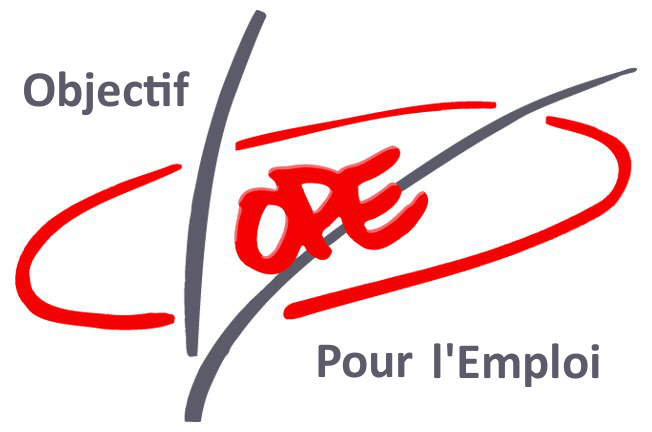 INGENIEUR-E & TECHNICIEN-NE DEMAINDes métiers scientifiques et techniques pour les filles et les garçonsCompte-rendu du pilote1/ Pilote : 	Date intervention :  ___ / ___ / ______		Horaires du TD : de_______ à _______Nom de l’établissement scolaire :	Ville : 	2/ Nom et fonction du référent :	Nombre de classe………………     Références des classes……………………………………………	Nb d’élèves : 	  Nb de filles : 	   Nb de garçons : 	3/ Les intervenants :Femme ingénieure/technicienne :	Étudiantes : 	A propos de la préparation par les intervenants :pas de préparation			oralement avant la séance 	par courriel par échange téléphonique	 	avec entrevue S’il n’y avait pas de femme ingénieure ou technicienne, comment avez-vous pallié à cette absence :  Vidéo / clip 	Plus de temps pour les étudiantes Vous avez apporté votre propre témoignage Manipulation / Cas concret 	 autre , à préciser : 4/  Les principales questions posées pendant l’intervention ont porté sur :  la durée des études	le temps libre en classe préparatoire	les languesles débouchés		les salaires 					la mobilité la vie familiale/perso avec ce métier  	les voies de recours en cas d’échec 	       autre , à préciser : 5/  A propos de l'attitude des élèves :			- Leur attention :brouhaha permanent 	quelques bavardages silence maintenu - Leur participation : Aucune question ou très peu Questions hors sujetQuestions diversifiées- Intérêt/ attitude générale du groupe :Mobilisation rapide  et réactivité  	  Pas ou peu de réactivité  		Nécessité de discipline SI VOUS AVEZ PU COMPTER :	combien de filles ont posé une question :		combien de garçons ont posé une question :	- A l'issue de la séance, des élèves sont-ils venus poser des questions directement aux intervenants ?Si, oui s'agissait-il de :       filles     de garçons ?Commentaires (facultatifs)	6/ A propos de l'équipe éducative :- Une préparation a-t-elle été effectuée avec les élèves (avec rendu de la synthèse) : oui 	 non - Nombre de personnes de l’équipe éducative présentes : 	Dont :- Professeurs (combien?): 	- Proviseur ou Proviseur adjoint (Principal pour les collèges)  - CPE 	- Documentaliste - COP  	- Présence de l'équipe éducative pendant la séance :Absence totale Absence même momentanéePrésence continue - Participation des membres de l'équipe éducative pendant l'intervention :Pas de question  Ont posé des questions Ont posé + de questions que les élèves Ont pris la parole pour apporter des compléments d'information ou pour faire des liens avec des sujets abordés en classe - A l'issue de la séance, les membres de l'équipe éducative :N'ont pas dialogué avec les intervenants 		Ont formulé des critiques Ont posé des questions précises aux intervenants 	Ont manifesté leur satisfaction Avaient des questions précises sur l'action en général et l'association Note de frais transmis par vos soins : Etudiante 1                                            Etudiante 2                                                    Ingénieure 5/ Remarques particulières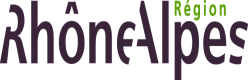 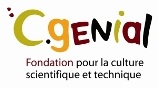 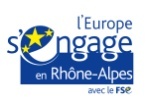 Merci d'avoir pris le temps de remplir ce questionnaire qui sera très utile pour l'évaluation de l'action.